NOTICE OF VACANCIES IN THE OFFICE OF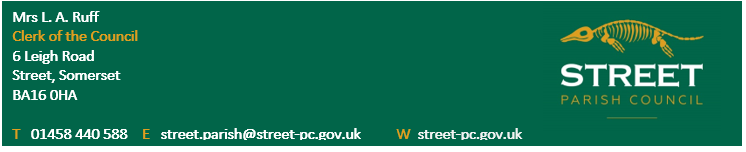                   PARISH COUNCILLOR    North, South and West Wards of the                      Parish of StreetNOTICE IS HEREBY GIVEN that 8 Parish Councillors have been elected without a contest and there are 3 vacancies in the North Ward, 4 vacancies in the South Ward and 1 vacancy in the West WardSuitably qualified persons are invited to submit their names and a brief personal summary to the Parish Clerk, Mrs. L.A. Ruff – details above for consideration for co-option to the Council at the Annual meeting to be held from 7 p.m. on Tuesday 17th May, 2022 in Room 6, Crispin Community Centre, Leigh Road, Street.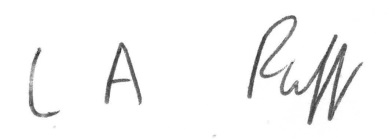 L.A. Ruff                                                                                                            Clerk to Street Parish Council                                                                        13th April, 2022